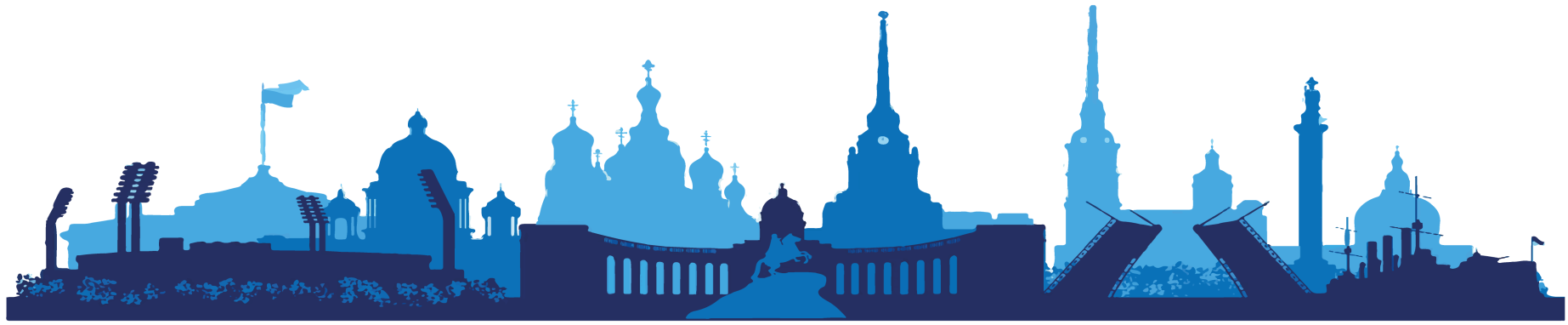 ООО ТК «СЕЛЕНА» оставляет за собой право изменять порядок и время проведения экскурсий, а так же замена их на равноценные!Туристам необходимо иметь с собой: паспорт/свидетельство о рождении, полис ОМССтоимость тура на 1 человека при размещении в 2-х местном стандартном  номере  отеля «Октябрьская» 4*  и  2-х местной каюте на главной палубе – 44 200 руб. 1 день1 деньВы приезжаете в гостиницу самостоятельно.Трансфер до гостиницы предоставляется за дополнительную плату и бронируется заранееС 9:00  до отъезда на программу в холле гостиницы Вас встречает представитель фирмы. Он ответит на все интересующие Вас вопросы, выдаст уточненные программы тура и предложит дополнительные экскурсии, которые Вы можете приобрести по желанию.Гарантированное размещение в гостинице после 14.00. Свои вещи Вы можете оставить бесплатно в комнате багажа гостиницы.13:00Отъезд от гостиницы на автобусе.Автобусная обзорная экскурсия по Санкт-ПетербургуОбзорная автобусная экскурсия познакомит Вас с более чем трехсотлетней историей Санкт-Петербурга. Вы полюбуетесь панорамой красавицы Невы, увидите великолепные ансамбли центральных городских площадей и знаменитые петербургские памятники. Вас ждет встреча с грандиозным Исаакиевским собором, знаменитым памятником императору Петру I Медным всадником, бывшей резиденцией русских императоров - Зимним дворцом. Также Вы увидите Невский проспект, Стрелку Васильевского острова, Кунсткамеру, Адмиралтейство, Марсово поле, Петропавловскую крепость. Экскурсионный маршрут пройдет по красивейшим местам нашего города – главным улицам и проспектам, парадным набережным и площадям. Всё самое главное и интересное, самое красивое и известное ждет Вас в Санкт-Петербурге!Экскурсия в Юсуповский дворецЭкскурсия в Юсуповский дворец позволит познакомиться с историей знатного дворянского рода. Юсуповы принадлежали к высшей аристократии и богатейшим людям России. Роскошь, в которой жили Юсуповы, поражала воображение даже членов императорской фамилии. Дворец Юсуповых в Санкт-Петербурге на набережной реки Мойки - еще одно тому подтверждение. Юсуповский дворец - один из тех редких особняков, которые сохранили великолепную отделку парадных апартаментов и жилых покоев. Этот дворец вошел в отечественную историю и как место убийства Григория Распутина.Место окончания программы: гостиница. Продолжительность программы: ~ 5 часов (окончание ~ 18:00)2 день2 деньЗавтрак в гостинице.09:00Отъезд от гостиницы на автобусеАвтобусная экскурсия в Петергоф «Там блещут серебром фонтаны…»Экскурсия подарит Вам незабываемую встречу с одной из самых известных пригородных императорских резиденций. Дорога, которая приведет нас в Петергоф, до сих пор бережно хранит следы ушедших веков. Сохранившиеся памятники и усадьбы воссоздают атмосферу дачной жизни России конца XIX – начала XX века.Экскурсия по Парку фонтанов ПетергофаНижний парк имеет площадь 102 га и протянулся более чем на 2 километра вдоль берега Финского залива. Для того, чтобы превратить пустынный болотистый берег Финского залива в роскошный парк с фонтанами и каскадами, потребовались невероятные усилия. Причем, все работы выполнялись вручную – были завезены тонны плодородной земли, высажены декоративные деревья и кустарники, которые смогли прижиться в холодном северном климате. Петергоф – столица фонтанов, волшебный сад с дворцом, увенчанным стоящей на крыше золотой вазой. Его подножием служит Большой каскад – невероятная водная феерия с фонтанами и скульптурами. Струя самого знаменитого фонтана «Самсон» взметается на высоту семиэтажного дома.Место окончания программы: станция метро «Площадь Восстания»  Продолжительность программы: ~ 7 часов (окончание ~ 16:00)3  день3  деньЗавтрак в гостинице.09:00Отъезд от гостиницы на автобусеАвтобусная экскурсия «Блистательный Санкт-Петербург»Экскурсия представляет город, как единый организм, где гранитная оправа рек и каналов, золотое сияние шпилей и куполов, каменное убранство великокняжеских дворцов и многочисленных храмов создают неповторимый образ блистательной Северной столицы. Дома и дворцы, мосты и набережные, старинные сады и храмы города, которые предстанут перед Вами во всем своем сиянии и блеске, являются подлинными шедеврами архитектуры и искусства. Приглашаем вас на встречу с чарующей красотой парадного центра Санкт-Петербурга!Посещение Эрмитажа (входной билет для самостоятельного осмотра)Эрмитаж занимает совершенно особое место среди художественных музеев мира. Он начинался как личное собрание императрицы Екатерины II и долгое время оставался закрытым для широкой публики. В середине XIX века музей стал публичным. Сейчас его коллекции насчитывают более 3,5 миллионов экспонатов.  Место окончания программы: Эрмитаж (ближайшая ст. метро «Адмиралтейская») Продолжительность программы: ~3 часа (окончание ~ 12:00)Свободное время в центре города.Вы самостоятельно добираетесь до гостиницы и забираете свой багаж из камеры хранения.Круиз на теплоходе «Волга Стар»До места отправления теплохода Вы добираетесь самостоятельно.Адрес причала: ст. метро «Пролетарская», проспект Обуховской обороны, д.195 К.16:00 – 18:30Посадка на теплоход «Волга Стар».19:00Отправление теплохода.Ужин в ресторане. Вечерняя развлекательная программа22:30Остановка в Шлиссельбурге. Внешний осмотр крепости Орешек.4 день4 деньЗавтрак и обед на теплоходе.о.КоневецПешеходная экскурсия по о. КоневецПрогулка по острову даст возможность отдохнуть от городской суеты, ощутить необъяснимое притяжение этого православного места, познакомиться с природой и историей монастыря.Посещение монастырского каре Рождество-Богородицкого монастыряДоминантой православного ансамбля является восстановленный главный храм обители – собор Рождества Пресвятой Богородицы. Это одна из самых старых построек монастыря. Сейчас в нем пребывают мощи Преподобного Арсения Коневского и чудотворная икона Коневской БожиейМатери.Продолжительность экскурсии 2 часа.о.ВалаамЭкскурсия на выбор:Вариант 1«Скиты Валаама»Пешеходная экскурсия по трём валаамским скитам: Воскресенскому, Гефсеманскому и Коневскому, своеобразным архитектурно-ландшафтным решением, образующим знаменитую «Валаамскую Палестину». Заканчивается экскурсия у монастырской фермы, с конца XIX столетия и до наших дней, снабжающей обитель молочными продуктами. Особое место в экскурсии уделяется знакомству с уникальным природным комплексом Валаамского архипелага, его флорой и фауной.Продолжительность экскурсии 3 часа 30 минут.Вариант 2«Центральная усадьба»катер до Центральной усадьбы и обратно оплачивается дополнительно на местеОбзорная пешеходная экскурсия по центральной усадьбе Спасо-Преображенского монастыря начинается от причала Монастырской бухты, откуда особенно красиво смотрится монастырь, расположенный на высокой скале. По горе Фавор, мимо Знаменской часовни дорога приводит кСвятым вратам обители, пройдя через которые гости попадают внутрь монастырского каре,архитектурный ансамбль которого формировался с конца XVIII до начала XX века. Он включает в себя церковь Петра и Павла, Успенскую трапезную церковь, церковь иконы Божией матери«Живоносный источник», церковь Валаамской иконы Божией Матери, келейные корпуса и хозяйственные постройки. Особое место в ходе экскурсии уделяется посещению главного действующего храма монастыря – Спасо-Преображенского собора, где покоятся мощи святых основателей обители преподобных Сергия и Германа Валаамских Чудотворцев.Продолжительность экскурсии 3 часа 35 минут.Ужин на теплоходе.Вечерняя развлекательная программа.5 день5 деньЗавтрак и обед на теплоходе.дер. МандрогиДеревня Верхние Мандроги — одно из красивейших и экологически чистых мест в Ленинградской области, расположенная на берегу реки Свирь, между Ладожским и Онежским озерами. Здесь, на месте древнего русского поселения, с 1996 г. начал осуществляться оригинальный проект повоссозданию русской национальной деревни.Здесь теплоход делает «зеленую стоянку», во время которой можно совместить насыщенную программу активного отдыха на природе с приятным времяпрепровождением в старинных интерьерах деревенского трактира или избы, побывать в замечательном Музее русской водки, посетить Ремесленную слободу и познакомиться с традиционными русскими ремеслами.Ужин на теплоходе.Вечерняя развлекательная программа6 день6 деньЗавтрак на теплоходе.08:00Прибытие в Санкт-Петербург (ст. метро "Пролетарская", пр. Обуховской обороны, д.195 К).В стоимость тура включено:проживание в выбранном отеле и на теплоходе, завтраки в гостинице, трехразовое питание на теплоходе (3 завтрака, 2 обеда и 3 ужина), экскурсионное обслуживание, входные билеты в музеи, транспортное обслуживание, анимационная и оздоровительная программа на теплоходеОплачивается дополнительно:встреча (или проводы) на вокзале или в аэропорту;доплата для иностранных туристов;проезд на общественном транспорте;услуги камеры хранения на вокзале.авиаперелет или ж/д переезд Краснодар – Санкт-Петербург – Краснодар (билеты можно приобрести в нашем офисе)